Dear Candidate, Thank you for expressing an interest in working at Haggerston School. We are a successful inner-city community school, with a very diverse student population.  You would be joining us at an exciting stage of our development from a Good to an Outstanding school.  Our aspiration is to become one of the best schools in the country and you could play a key role in realising that vision and ambition.  We are looking for someone who has drive and energy, optimism and belief in themselves and others.  Someone who believes that all children and young people can achieve excellence, given the right educational support and crucially, the highest standards of teaching. You will also bring resilience, determination and a motivation to transform the opportunities of young people in all parts of the community we serve.  Haggerston is a great place to work.  There is a warm and supportive culture and staff feel valued because the school invests in their professional development and wellbeing.  We focus on developing simple, sustainable systems which staff can execute well and consistently because we feel this is the key to long-term school improvement.  We want our staff to be positive and energetic, with a real investment in the school so we believe in fostering a culture of healthy work-life balance and strong professional relationships.  You would also be working in a Grade II listed building, designed by Erno Goldfinger, in a vibrant part of London.   If you are interested in finding out more about the opportunity to work at Haggerston School, please visit our website.  To apply you will need to complete the application form which can be found at: https://haggerston.hackney.sch.uk/our-school/recruitment/ by Monday 18th February 2019.  Alternatively, you can also request and submit your application by email at: recruitment@haggerston.hackney.sch.uk.  If you would like any further information or wish to discuss this role, please contact the HR Department on 0207 749 4579 or recruitment@haggerston.hackney.sch.uk. I look forward to receiving your application.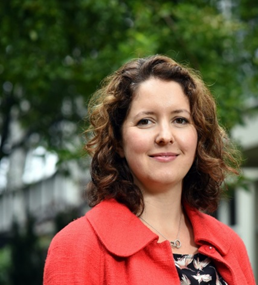 Yours sincerely,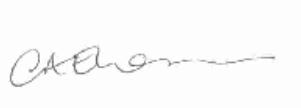 Ciara Emmerson - Headteacher